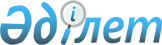 Бас бостандығынан айыру орындарынан босатылған адамдарды жұмысқа орналастыру үшін жұмыс орындарына квота белгілеу туралы
					
			Күшін жойған
			
			
		
					Қостанай облысы Наурзым ауданы әкімдігінің 2016 жылғы 17 мамырдағы № 101 қаулысы. Қостанай облысының Әділет департаментінде 2016 жылғы 8 маусымда № 6441 болып тіркелді. Күші жойылды - Қостанай облысы Науырзым ауданы әкімдігінің 2016 жылғы 29 қыркүйектегі № 209 қаулысымен      Ескерту. Күші жойылды - Қостанай облысы Науырзым ауданы әкімдігінің 29.09.2016 № 209 (қол қойылған күнінен бастап қолданысқа енгізіледі) қаулысымен.

      "Қазақстан Республикасындағы жергілікті мемлекеттік басқару және өзін-өзі басқару туралы" 2001 жылғы 23 қаңтардағы Қазақстан Республикасы Заңының 31-бабына, "Халықты жұмыспен қамту туралы" 2016 жылғы 6 сәуірдегі Қазақстан Республикасы Заңының 9-бабы 8) тармақшасына сәйкес Науырзым ауданының әкімдігі ҚАУЛЫ ЕТЕДІ:

      1. Науырзым ауданындағы жұмыс орындарының жалпы санынан үш пайыз мөлшерінде бас бостандығынан айыру орындарынан босатылған адамдарды жұмысқа орналастыру үшін жұмыс орындарының квотасы белгіленсін.

      2. Осы қаулының орындалуын бақылау жетекшілік ететін аудан әкімінің орынбасарына жүктелсін.

      3. Осы қаулы алғашқы ресми жарияланғаннан кейін күнтізбелік он күн өткен соң қолданысқа енгізіледі.


					© 2012. Қазақстан Республикасы Әділет министрлігінің «Қазақстан Республикасының Заңнама және құқықтық ақпарат институты» ШЖҚ РМК
				
      Аудан әкімі

Т. Даиров
